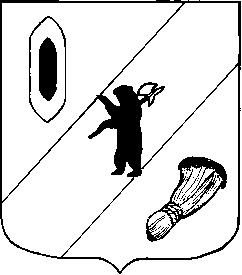 АДМИНИСТРАЦИЯ  ГАВРИЛОВ-ЯМСКОГОМУНИЦИПАЛЬНОГО  РАЙОНАПОСТАНОВЛЕНИЕ24.01.2022   № 44О внесении изменений в постановлениеАдминистрации Гаврилов-Ямскогомуниципального района от 13.04.2015 № 520В соответствии с Федеральным законом от 06.10.2003 № 131-Ф3 «Об общих принципах организации местного самоуправления в Российской Федерации», Земельным кодексом Российской Федерации, приказом Министерства строительства и жилищно-коммунального хозяйства Российской Федерации от 02.09.2021 № 635/пр «О внесении изменений в форму градостроительного плана земельного участка и порядок ее заполнения, утвержденный приказом министерства строительства и жилищно-коммунального хозяйства Российской федерации от 25 апреля 2017г. № 741/пр», статьей 26 Устава Гаврилов-Ямского муниципального района Ярославской областиАДМИНИСТРАЦИЯ  МУНИЦИПАЛЬНОГО  РАЙОНА  ПОСТАНОВЛЯЕТ:1. Внести изменения в Административный регламент предоставления муниципальной услуги «Выдача градостроительного плана земельного участка»,  утвержденный постановлением Администрации Гаврилов-Ямского муниципального района от 13.04.2015 №520 «Об утверждении Административного регламента «Выдача градостроительного плана земельного участка» согласно Приложению (Приложение). 2. Контроль за исполнением настоящего постановления возложить на  заместителя Главы Администрации Гаврилов-Ямского муниципального района Таганова В.Н.3. Постановление опубликовать в районной массовой газете «Гаврилов-Ямский вестник» и разместить на официальном сайте Администрации Гаврилов-Ямского муниципального района. 4. Постановление вступает в силу с момента официального опубликования.И.о. Главы Администрациимуниципального района				                             А.А. ЗабаевПриложение к постановлению Администрации Гаврилов-Ямскогомуниципального районаот 24.01.2022   № 44Изменения,вносимые в Административный регламент предоставления муниципальной услуги «Выдача градостроительного плана земельного участка»1. Подпункт 2.7.2 пункта 2.7 раздела 2 дополнить абзацем следующего содержания:	«- предоставления на бумажном носителе документов и информации, электронные образы которых ранее были заверены в соответствии с пунктом 7.2 части 1 статьи 16 Федерального закона от 27.07.2010 № 210-ФЗ, за исключением случаев, если нанесение отметок на такие документы либо их изъятие является необходимым условием предоставления муниципальной услуги, и иных случаев, установленных федеральными законами.».2. Наименование раздела 9 Приложения 2 к регламенту «Форма градостроительного плана земельного участка» изложить в следующей редакции:«9. Информация о возможности подключения (технологического присоединения) объектов капитального строительства к сетям инженерно-технического обеспечения (за исключением сетей электроснабжения), определяемая с учетом программ комплексного развития систем коммунальной инфраструктуры поселения, муниципального района, в состав которой входят сведения о максимальной нагрузке в возможных точках подключения (технологического присоединения) к таким сетям, а также сведения об организации, представившей данную информацию.».